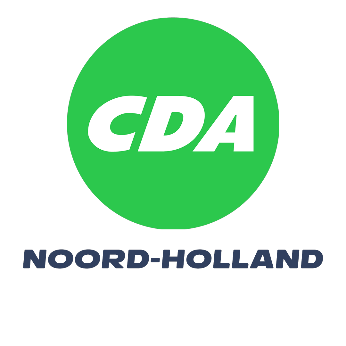 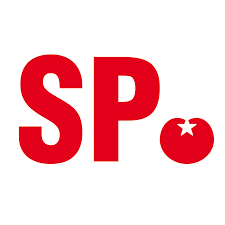 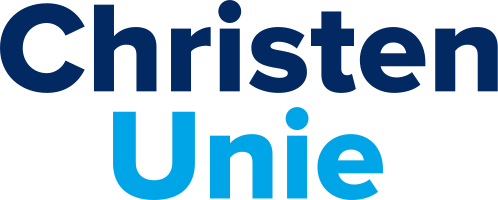 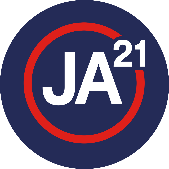 Motie: structurele subsidie Sportservice Noord-HollandProvinciale Staten van Noord-Holland in vergadering bijeen op 8 november 2021Constaterende dat:Sportservice Noord-Holland zich richt op de maatschappelijke inzet van sport en bewegen;De Provincie Noord-Holland sport als een belangrijk middel ziet om de samenhang in een gemeenschap te versterken;De provincie Noord-Holland daarbij inzet op kennisdeling om te voorkomen dat iedereen zelf het wiel moet uitvinden;De provincie Sportservice Noord-Holland hierbij als een partner beschouwd;Sportservice Noord-Holland sinds het begin van deze eeuw een subsidie ontvangt van thans € 120.000 per jaar-;De subsidie uit incidentele middelen wordt gedekt en tot op heden steeds bij coalitieonderhandelingen werd vastgesteld; De subsidie in de meerjarenbegroting 2022-2025 voor de jaren 2024-2025 € 0,- bedraagt.Overwegende dat:Kennisdeling over sport en bewegen van groot belang is voor de gemeenschappen in Noord-Holland;Sportservice Noord-Holland sinds jaren hier een belangrijke bijdrage aan levert;De provinciale subsidie van groot belang is voor Sportservice Noord-Holland;De huidige werkwijze iedere vier jaar voor grote onzekerheid zorgt bij Sportservice Noord-Holland;Het voor Sportservice Noord-Holland van groot belang is dat de subsidie structureel is en een structurele dekking heeft, zodat zij zich kunnen richten op een meerjarige inzet.Besluit het college van GS op te roepen:De subsidie van Sportservice Noord-Holland als structurele subsidie op te nemen in de begroting 2022-2025 en dit te betrekken bij de 1e begrotingswijziging 2022.Dennis Heijnen		Wim Hoogervorst	Michel Klein		Eric JensenCDA			SP			ChristenUnie		JA21